Es gilt das gesprochene Wort52. Sitzung der Bezirksverordnetenversammlung Tempelhof-Schöneberg von Berlin am 19.05.2021Antwort auf die mündliche Anfrage Nr. 10 des/der BV Martin Rutsch (Die Linke)„Straßenbaumaßnahme Werderstraße“Sehr geehrter Herr Vorsteher, sehr geehrte Damen und Herren, sehr geehrter Herr Rutsch, ich beantworte die Anfrage wie folgt: FrageWelchen Umsetzungsstand haben die Straßenbaumaßnahmen in der Werderstraße?SAntwort auf 1. FrageBei den Baumaßnahmen handelt es sich um Arbeiten der Berliner Wasserbetriebe an einer Abwasserdruckleitung, am Regen- und am Schmutzwasserkanal sowie an Trinkwasserleitungen.Die Arbeiten werden voraussichtlich noch bis Ende des Jahres dauern.Frage Wie geht das Bezirksamt mit der Tatsache um, dass - offenbar durch den unsachgemäßen Einsatz mit den –für die Maßnahme benötigten Lastfahrzeugen / Baustellengerätschaften - das Straßenpflaster deutlich beschädigt und zu einem Sicherheitsrisiko geworden ist?Antwort auf 2. FrageWerden durch Bauarbeiten Straßenbestandteile beschädigt, so sind diese vom Sondernutzer wieder herzustellen. Dies kann während der Bauzeit auch durch Provisorien erfolgen.1. NachfrageWelche Auflagen wurden zur Sicherung des Straßenpflasters und der Befahrbarkeit der Werderstraße vorab erteilt, bzw. von der ausführenden Firma nicht eingehalten oder ignoriert?Antwort auf 1. NachfrageEs gilt hier die AV zu § 12 Berliner Straßengesetz, Sondernutzung öffentlicher Straßen zum Zwecke der öffentlichen Versorgung.2. NachfrageWer ist für die Instandsetzung haftbar bzw. verantwortlich?Antwort auf 2. NachfrageSiehe Antwort auf Frage 2.Bezirksstadträtin Christiane Heiß	Bezirksamt Tempelhof-Schöneberg von BerlinAbteilung Bürgerdienste, Ordnungsamt, Straßen- und Grünflächenamt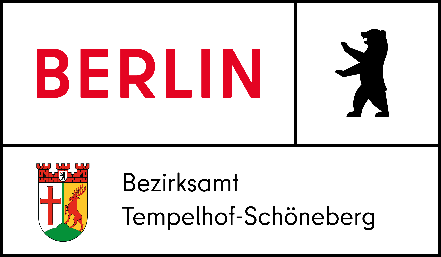 